DATOS PERSONALES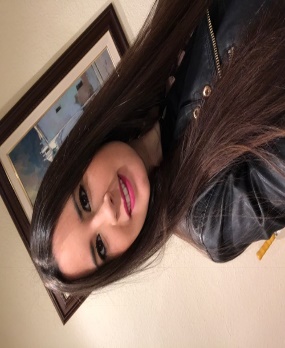 Nombre y Apellidos: Belén Ureña UreñaLugar y fecha de nacimiento: 28 de Noviembre de 1995 – JaénD.N.I. número: 77.383.055-SDirección: C/Adarvejo, nº23,2º -23650 TorredonjimenoTeléfono: 616887891E-mail: belen.u.u.1995@gmail.comFORMACIÓN ACADÉMICA2017(actualmente) Escuela superio de Diseño y Moda, LCI Barcelona- Patronaje Alta Costura Mujer2016 Escuela superior de Diseño y Moda ,LCI Barcelona;Patronista Industrial Confección de mujer22014 Curso-seminario de 500 horas de patronaje y confección (Diploma acreditativo)2013 Bachiller de Ciencias Sociales (IES. Santo Reino, IPEP)EXPERIENCIA PROFESIONAL2015-2016 Apertura de tienda propia, moda infantil ¨By Belén¨2014 Azafata de Eventos y bodas en empresa de decoración y diseño de eventos, ¨Me Quiero Casar¨2013-2016 Niñera a tiempos parciales y fines de semana2012-2016 Contratos temporales en cafetería ¨Le Poeme¨IDIOMASInglés: Nivel básicoFrancés: Nivel básicoINFORMÁTICAConocimientos medios-altos a nivel de usuario:· Windows· Procesadores de Texto: Microsoft Word· Hojas de Cálculo: Excel, Lotus 123· Bases de Datos: AccessOTROS DATOS DE INTERÉSCarné de conducir B-1Disponibilidad horaria (En meses de estudio, tengo disponibilidad de mañanas y fienes de Semana) 